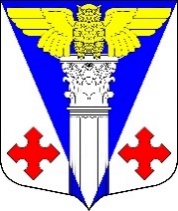 Совет депутатовМО «Котельское сельское поселение»Кингисеппского муниципального районаЛенинградской областиРешениеот 03.06.2020 г. № 46На основании части 7.3-1 статьи 40 Федерального закона от 06.10.2003 № 131-ФЗ «Об общих принципах организации местного самоуправления в Российской Федерации», части 12 статьи 3 областного закона от 20.01.2020 №7-оз «Об отдельных вопросах реализации законодательства в сфере противодействия коррупции гражданами, претендующими на замещение должности главы местной администрации по контракту, муниципальной должности, а также лицами, замещающими указанные должности» и в соответствии с Уставом муниципального образования, “Котельское сельское поселение”, Совет депутатов муниципального образования “Котельское сельское поселение” (далее - Совет депутатов)РЕШИЛ:Утвердить положение о порядке принятия решения о применении мер ответственности к депутату, члену выборного органа местного самоуправления, выборному должностному лицу местного самоуправления муниципального образования “Котельское сельское поселение” (Приложение). Настоящее решение подлежит официальному опубликованию в средствах массовой информации, размещению на официальном сайте муниципального образования “Котельское сельское поселение” в сети “Интернет” и вступает в силу после его официального опубликования.Глава муниципального образования  					Н.А. ТаршевПриложение к решению Совета депутатов от 03.06.2020 г. № 46Положениео порядке принятия решения о применении к депутату, члену выборного органа местного самоуправления, выборному должностному лицу местного самоуправления мер ответственности1. Настоящее положение устанавливает порядок принятия решения о применении мер ответственности к депутату, члену выборного органа местного самоуправления, выборному должностному лицу местного самоуправления муниципального образования “Котельское сельское поселение”, представившим недостоверные или неполные сведения о своих доходах, расходах, об имуществе и обязательствах имущественного характера, а также сведения о доходах, расходах, об имуществе и обязательствах имущественного характера своих супруги (супруга) и несовершеннолетних детей (далее - сведения о доходах, расходах, об имуществе и обязательствах имущественного характера), если искажение этих сведений является несущественным.2. Решение о применении меры ответственности к лицам, указанным в пункте 1 настоящего положения принимается Советом депутатов не позднее чем через 30 дней со дня поступления заявления Губернатора Ленинградской области, а если заявление поступило в период между сессиями представительного органа муниципального образования, - не позднее чем через три месяца со дня поступления такого заявления.3. При рассмотрении Советом депутатов заявления Губернатора Ленинградской области лицу, в отношении которого поступило такое заявление, предоставляется слово для выступления.4. Решение о применении меры ответственности к лицу считается принятым, если за него проголосовало в порядке, установленном Регламентом Совета депутатов, не менее двух третей депутатов от установленной численности Совета депутатов.5. При определении меры ответственности за представление недостоверных и неполных сведений о доходах, расходах, об имуществе и обязательствах имущественного характера учитываются характер совершенного коррупционного правонарушения, его тяжесть, обстоятельства, при которых оно совершено, а также особенности личности правонарушителя, предшествующие результаты исполнения им своих должностных обязанностей (осуществления полномочий), соблюдения им других ограничений, запретов и обязанностей, установленных в целях противодействия коррупции.6.1. В качестве смягчающих меру ответственности учитываются следующие обстоятельства:а) совершение нарушения требований законодательства о противодействии коррупции впервые;б) безукоризненное соблюдение в отчетном периоде других ограничений, запретов, требований, исполнение обязанностей, установленных в целях противодействия коррупции;в) представление уточненных и достоверных сведений о доходах, расходах, об имуществе и обязательствах имущественного характера за пределами сроков, указанных в части 10 статьи 2 областного закона от 20.01.2020 № 7-оз «Об отдельных вопросах реализации законодательства в сфере противодействия коррупции гражданами, претендующими на замещение должности главы местной администрации по контракту, муниципальной должности, а также лицами, замещающими указанные должности», при условии, что лицо, указанное в пункте 1 настоящего положения, самостоятельно обнаружило в представленных им Справках не отраженные или не полностью отраженные сведения.6.2. В качестве отягчающего меру ответственности учитывается неоднократное нарушение требований законодательства о противодействии коррупции.При наличии отягчающего обстоятельства применяется мера ответственности, следующая по степени строгости мере ответственности, которая была бы применена в случае совершения такого нарушения в отсутствие отягчающего обстоятельства.7. Не влечет применения взысканий:а) ненадлежащее соблюдение запрета, неисполнение обязанности вследствие непреодолимой силы;б) ошибочное (неточное) указание сведений в справке о сведениях о доходах, расходах, об имуществе и обязательствах имущественного характера (далее – Справка) вследствие ошибок и неточностей, допущенных государственным органом или иной организацией в выданных документах (выписках), на основании которых заполнялась Справка, а также иных причин, когда неточность в представленных сведениях возникла по причинам, независящим от лица, представившего указанные сведения;в) заполнение Справки в ином, не общепринятом, орфографическом порядке, при котором сохраняется смысловое содержание данных в Справке.8. Копия решения о применении меры ответственности в течение 5 рабочих дней со дня его принятия направляется или вручается лицу, в отношении которого рассматривался вопрос.В срок, указанный в абзаце 1 настоящего пункта Положения о принятом решении уведомляется Губернатор Ленинградской области. Об утверждении Положения о порядке принятия решения о применении мер ответственности к депутату, члену выборного органа местного самоуправления, выборному должностному лицу местного самоуправления муниципального образования “Котельское сельское поселение” 